1. 产品介绍1.1 产品概述随着家建筑行业的发展，室内装修带来的室内环境污染也越来越受到关注，TVOC是空气中三种有机污染物（多环芳烃、挥发性有机物和醛类化合物）中影响较为严重的一种。VOC是指室温下饱和蒸气压超过了133.32pa的有机物，其沸点在50℃至250℃，在常温下可以蒸发的形式存在于空气中，它的毒性、刺激性、致癌性和特殊的气味性，会影响皮肤和黏膜，对人体产生极大损害。我司推出的RS-TVOC-*-2-*变送器，能有效监测环境中的TVOC含量，本产品采用精装探头护套，探头与壳体直接相连外观美观大方。采用标准工业接口4~20mA/0~10V/0~5V模拟量信号输出，可接入现场数显表、PLC、变频器、工控主机等设备。 安全可靠， 外观美观， 安装方便。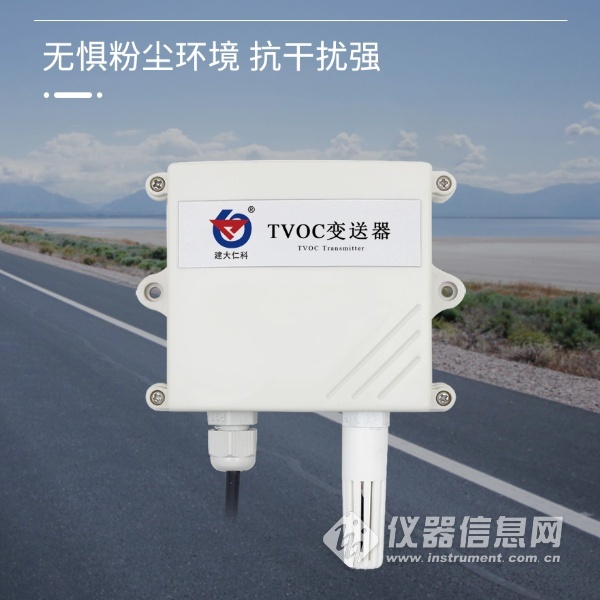 1.2 功能特点■采用国外进口高灵敏度的气体检测探头，技术成熟，并且使用高性能信号采集电路，信号稳定，准确度高。■测量量程TVOC为0-60000ppb。■10~30V宽电压范围供电，规格齐全，安装方便。可同时适用于四线制与三线制接法。■4~20mA，0~5V，0~10V三种量程可选。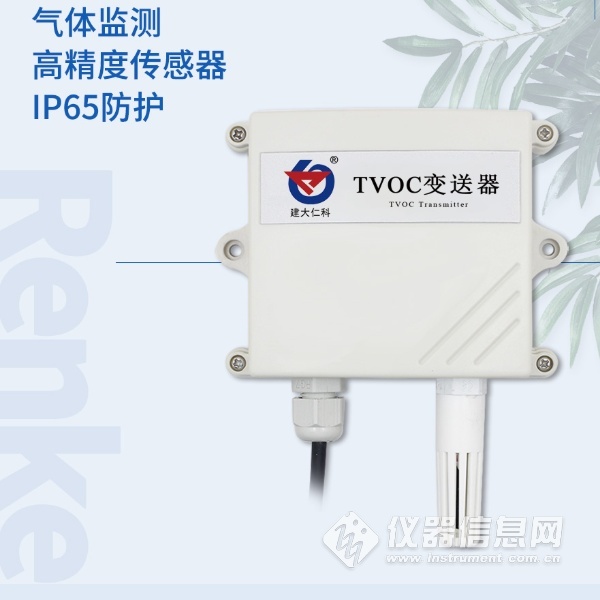 1.3 主要技术指标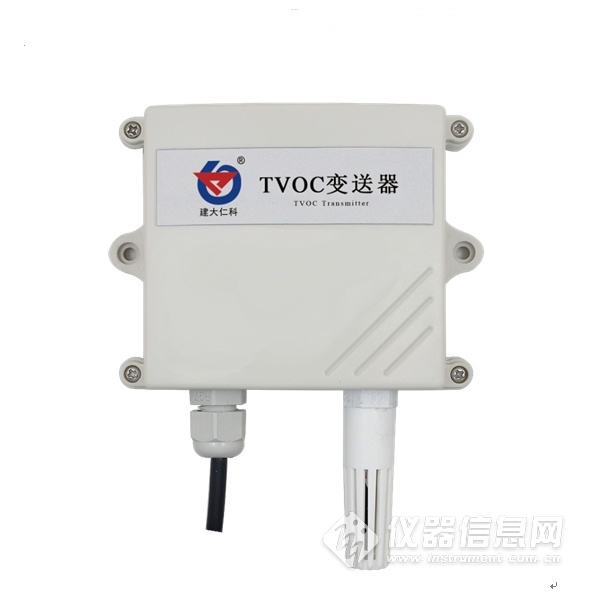 2. 产品选型​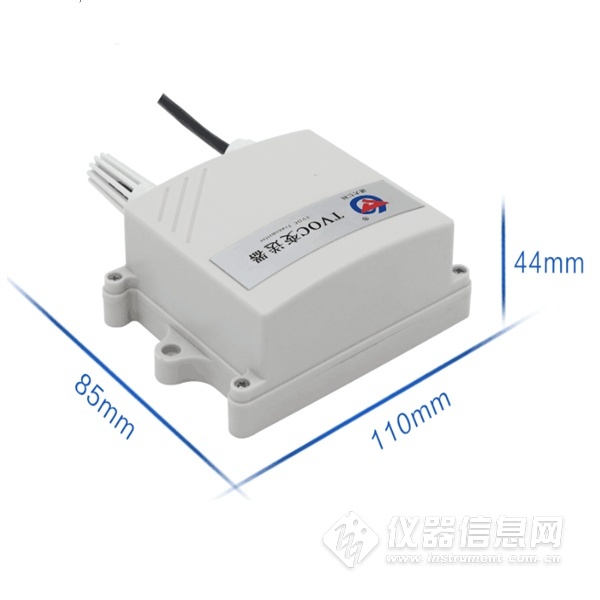 3. 设备安装说明3.1 设备安装前检查设备清单：■ TVOC变送器设备1台■ 合格证、保修卡等■ 膨胀塞2个、自攻螺丝2个直流供电（默认）DC 10-30VDC 10-30V最大功耗                     0.4W                     0.4W工作温湿度-40℃~+85℃，0%RH~95%RH-40℃~+85℃，0%RH~95%RHTVOC测量量程0~60000ppb0~60000ppb测量对象挥发性有机物挥发性有机物数据刷新时间2s2sTVOC测量精度±8%FS±125ppb±8%FS±125ppb输出信号4~20mA，0~5V，0~10V可选4~20mA，0~5V，0~10V可选安装方式壁挂式安装壁挂式安装负载能力电压输出输出电阻≤250Ω负载能力电流输出≤600ΩRS-公司代号TVOC-TVOC变送器I20-4~20mA电流输出V05-0~5V电压输出V10-0~10V电压输出2-壁挂王字壳4-内置精装探头